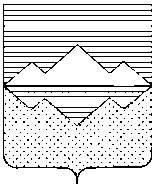 СОБРАНИЕ ДЕПУТАТОВСАТКИНСКОГО МУНИЦИПАЛЬНОГО РАЙОНАЧЕЛЯБИНСКОЙ ОБЛАСТИРЕШЕНИЕот 26 февраля 2020 года №564/72О внесении изменений и дополнений в план действий по реализации Стратегического плана развития  Саткинского муниципального района до 2020 года         В целях реализации Федерального закона от 28.06.2014 №   172-ФЗ «О стратегическом планировании в Российской Федерации», Стратегического плана развития Саткинского муниципального района до 2020 года, для устойчивого и динамичного развития экономики Саткинского муниципального  района, повышения благосостояния и качества жизни населения,  СОБРАНИЕ ДЕПУТАТОВ САТКИНСКОГО МУНИЦИПАЛЬНОГО РАЙОНА РЕШАЕТ:1. Внести изменения и дополнения в План действий по реализации Стратегического плана развития Саткинского муниципального района до 2020 года в части целей, задач, формулировки мер, индикаторов  выполнения и установления новых сроков  реализации, согласно приложению №1.  2.  Контроль за исполнением настоящего решения возложить на постоянную комиссию  по  социальным вопросам (председатель Сущев Д.В.)Заместитель председателя Собрания депутатов Саткинского муниципального района 						М.Б. ЛебедеваПриложение №1 к решению Собрания депутатов Саткинского муниципального районаот 26.02.2020г. №564/721. Направление «Благополучное общество и развитая социальная сфера»Первоначальный вариант стратегического плана развития (2007 года)Изменения, внесенные в стратегический план развитияИзменения, внесенные в стратегический план развитияАктуальная редакция стратегического плана развитияПервоначальный вариант стратегического плана развития (2007 года)ПримечаниеДата и номер Решения Собрания депутатов СМРАктуальная редакция стратегического плана развитияМера актуализированаРешение Собрания депутатов Саткинского муниципального районаот 26.02.2020г. №564/72ЦЕЛЬ 1.1. Формирование потребности и создание условий для здорового образа жизниЗадача 1.1.2.Развитие спорта и физической культурыМера 1.1.2.1.Обеспечение функционирования действующих в Саткинском муниципальном районе спортивных учреждений и федерацийСущность меры: поддержание и развитие работы спортивных учреждений и федераций.Оценка затрат и эффекта: удовлетворение потребностей населения района в занятиях различными видами физкультуры и спорта.Источники и объемы финансирования: областной бюджет, местный бюджет, МКУ «Управление по ФК и С СМР», спонсоры. Всего – 135,2 млн. руб.Индикаторы выполнения:1) доля обучающихся и студентов, занимающихся физической культурой и спортом, в общей численности населения данной категории Саткинского муниципального района;2) доля граждан Саткинского муниципального района (Саткинского городского поселения) в возрасте 3-79 лет, занимающихся физической культурой и спортом, в общей численности населения данной категории Саткинского муниципального района (Саткинского городского поселения);3) доля граждан, занимающихся физической культурой и спортом по месту работы, в общей численности населения, занятого в экономике Саткинского муниципального района;4) доля лиц с ограниченными возможностями здоровья и инвалидов, занимающихся физической культурой и спортом, в общей численности населения данной категории Саткинского муниципального района;5) обеспеченность населения Саткинского муниципального района (Саткинского городского поселения) спортивными сооружениями, исходя из единовременной пропускной способности объектов спорта;6) доля жителей Саткинского муниципального района (Саткинского городского поселения), принявших участие в спортивно-массовых мероприятиях и соревнованиях по видам спорта;7) количество проведенных спортивно-массовых мероприятий и соревнований по видам спорта в Саткинском муниципальном районе (Саткинском городском поселении);8) доля граждан Саткинского муниципального района, выполняющих нормы Всероссийского физкультурно-спортивного комплекса «Готов к труду и обороне» (ГТО), в общей численности населения Саткинского муниципального района, принявшего участие в выполнении нормативов Всероссийского физкультурно-спортивного комплекса «Готов к труду и обороне» (ГТО);9) единовременная пропускная способность объектов спорта, введённых в эксплуатацию (нарастающим итогом).Сроки реализации: 2017-2020 гг.Участники реализации: Министерство по ФК и С Челябинской области, Администрация Саткинского муниципального района, МКУ «Управление по ФК и С СМР».